VOLUNTEER APPLICATION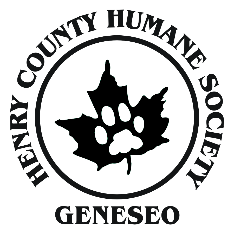 Thank you for your interest in volunteering with the Henry County Humane Society-Geneseo.  The purpose of this form is to let us know your contact information and availability.  Please e-mail your form to henrycountyhumanesociety@yahoo.com Once we receive your application someone will reach out to you to schedule a time to get trained.  You can also watch our Facebook page for upcoming training dates.
Name_______________________________________________________________________________               Street Address________________________________________________________________________City___________________________		State_______________  		Zip_____________Email Address_______________________________________________  Age (if under 18) __________Home Phone__________________________		  Cell Phone______________________________May we contact you at work? ____Yes  ____No    If yes, work number_____________________________In case of an emergency, please notify  1)_________________________________________________Relationship___________________________	      Phone Number_________________________In case of an emergency, please notify  2)_________________________________________________Relationship___________________________	      Phone Number_________________________Do you have any medical conditions that we should be aware of?	____Yes	____NoIf yes, please explain:______________________________________________________________________________________________________________________________________________________
Do you have any allergies that you feel we should be aware of (cats, dogs, peanut butter, bee stings, latex. etc.)? ____Yes	____No  	If yes, please explain:__________________________________________I would like to work with        ___ only cats          ___ only dogs           ___ I can work with both VOLUNTEER WAIVER OF LIABILITY AND CONSENTfor adult volunteers onlyI understand that by volunteering for the Henry County Humane Society - Geneseo (HCHS-G) that I am helping to care for the shelter animals.  The HCHS-G makes every effort to insure the safety of our volunteers.  However, accidents requiring medical attention occur.  The HCHS-G carries liability insurance and it is secondary to any insurance that our volunteers have.  All volunteers agree to be personally responsible and liable for any and all injury, harm, or any other incident that may occur during and after transit to and from the Humane Society.  It is further agreed that the undersigned is fully aware of the nature and extent of the potential hazards of working within the animal shelter, and agree that the HCHS-G shall not be responsible or liable for any loss, damage, or expense arising out of participation as a volunteer.  I have read and fully understand the above waiver and release of liability.Signature________________________________________		Date______________VOLUNTEER SCHEDULINGThe Henry County Humane Society – Geneseo is open from 4:00 – 6:00 pm daily.  We try and offer as much flexibility as possible.  You are not required to volunteer on the same day each week.  Once a volunteer is trained, they will be sent a link to sign up on our volunteer tool.By circling below, you can indicate the day(s) of the week you would most likely have the availability to volunteer.  This is just informational for our organization and does not mean you always have to volunteer on these days.1st, 2nd, 3rd, 4th, 5th Sunday                                  1st, 2nd, 3rd, 4th, 5th  Thursday              1st, 2nd, 3rd, 4th, 5th Monday                                  1st, 2nd, 3rd, 4th, 5th  Friday1st, 2nd, 3rd, 4th, 5th Tuesday                                 1st, 2nd, 3rd, 4th, 5th  Saturday 1st, 2nd, 3rd, 4th, 5th WednesdayPARENTAL CONSENT AND RELEASE FORMFOR VOLUNTEERS UNDER THE AGE OF 18I/We, the parent(s) or legal guardian(s) of ___________________________________________,								Print Namea minor child, do hereby consent to said child’s presence at the animal shelter operated by the Henry County Humane Society - Geneseo and to his/her performing functions involving the care of the animals housed at the shelter.Participation in other fundraising events or organized activities sponsored by the Henry County Humane Society-Geneseo may be held off-site locations; I/We, the parent(s) or legal guardian(s), do hereby consent to said child’s presence and participation at these functions as well.The HCHS-G makes every effort to insure the safety of our volunteers.  However, accidents requiring medical attention occur.  The Henry County Humane Society - Geneseo carries liability insurance and it is secondary to any insurance that our volunteers have.  The parents or guardians of the volunteer agrees to be personally responsible and liable for any and all injury, harm, or any other incident that may occur during and after transit to and from the Henry County Humane Society - Geneseo.  This Consent and Release shall be effective upon my/our signature and continue until my/our written cancellation thereof.Dated this ______ day of _______________________________, 20_______________________________________                                ___________________________________PRINT PARENT’S NAME                                                             PRINT PARENT’S NAME___________________________________                                 ___________________________________SIGNATURE OF PARENT/GUARDIAN	                             SIGNATURE OF PARENT/GUARDIAN___________________________________	                             ___________________________________TELEPHONE NUMBER(S)                                                            TELEPHONE NUMBER(S)